           CALENDÁRIO DE CATEQUESE PARA PREPARAÇÃO DOS PAIS E PADRINHOS 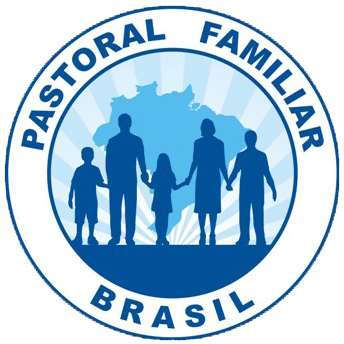 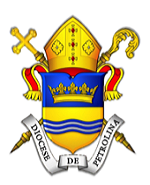                                                                                       DIOCESE DE PETROLINA                     1ª SÁBADO 2ª SÁBADO3ª SÁBADO4ª SÁBADO1ª DOMINGO ULTIMO DOMINGO                                        CALENDÁRIO DE BATIZADOS                                1ª DOMINGO2ª SÁBADO2ª DOMINGO3ª DOMINGO4ª DOMINGOULTIMO DOMINGO DO MÊS2ª SEXTA-FEIRA DO MÊS        PARÓQUIA          TELEFONE                           LOCAL         BAIRRO     HORAN.S. Rainha dos Anjos3861-4288/3861-2853Colégio Maria AuxiliadoraCentro   19h30Zss               N.S.das Dores98878-0519Igreja N. Senhora das DoresOuro Preto   19h30N.S. Aparecida3861-1093Centro ComunitárioJosé e Maria   19h00São Francisco das Águas9935-0269Igreja São JoséN-11(9961-0897)   15h00Capelania Militar98837-4028Capelania MilitarVila Eduardo  19h00          São Paulo3864-2796/3864-7920CEPASP- Centro Pastoral S. PauloAreia Branca    19h30Santa Terezinha3867-2566/98872-5338Igreja Santa TerezinhaCOHAB VI    19h30Sagrada Família 3861-3770Capela Santa TerezinhaDom Avelar    19h00São JoséIgreja São JoséDormentes    09h00São José Operário3861-7208/3260Igreja Menino JesusPalinhas   18h00Santa Luzia3863-1625Igreja Santa LuziaCOHAB IV   19h30São Francisco de Assis3863-2898Igreja São Francisco de AssisJardim Amazonas   19h00São Francisco das Águas98822-5105Igreja Santo ExpeditoCom. Terra Liberdade   15h00N.S. Aparecida3861-1093Igreja N.S. do CarmoFernando Idalino   19h30São Paulo3864-2796/3864-7920CEPASP- Centro Pastoral S. PauloAreia Branca   19h30Sagrada Família3861-3770Igreja Sagrada FamíliaJosé e Maria    19h00N.S. Rainha dos Anjos3861-4288Capela São JoséAlto Cheiroso   16h00N.S. das Dores98878-0519Capela São SebastiãoAntonio Cassimiro   19h30Santa Luzia3863-1625Capela N.S. AparecidaCosme e Damião   19h30N.S. Aparecida3861-1093Igreja São PedroLoteamento Recife   16h00São Francisco de Assis3863-2898Igreja São Francisco de AssisJardim Amazonas   19h30São Gonçalo3863-6134Igreja São GonçaloSão Gonçalo   15h00Santa Rita de Cássia3861-3753CEMAMGercino Coelho   19h30N. S. AuxiliadoraIgreja N.S. AuxiliadoraLagoa GrandeN.S. Rainha dos Anjos3861-4288Colégio Maria AuxiliadoraCentro   19h30N.S. Aparecida3861-1093Igreja N.S. de NazaréVila Marcela   19h30São Francisco de Assis3863-2898Capela São PedroPedro Raimundo   19h00São Francisco de Assis3863-2898Igreja N.S. de NazaréQuati   19h00São João Batista(Padre)98819-3151Centro Paroquial Av. João BarbosaJoão de Deus   14h00N.S. Rainha dos AnjosN.S. Rainha dos Anjos3861-4288Matriz N.S. Rainha dos AnjosCentroCentro   10h00 N.S. Aparecida3861-10933861-1093Igreja N. S. de NazaréIgreja N. S. de NazaréVila Macela     17h00São Francisco das Águas9935-0269Igreja São José (99617-0897)N-11   19h30São João Batista98819-3151São João BatistaJoão de Deus   10h00São José Operário3861-3260Igreja Menino JesusPalinhas   10h00N.S. Aparecida3861-1093Igreja N.S. AparecidaVila Eduardo   10h00São Francisco de Assis3863-2898Igreja São Francisco de AssisJardim Amazonas   10h00São Gonçalo3863-6134Ig. N.S. Medianeira de Todas as GraçasRio Corrente   09h00Santa Teresinha3867-2566/98872-5338Igreja Santa TeresinhaCOHAB VI   10h00Santa Luzia3863-1625Igreja Santa LuziaCOHAB IV   10h30Santa Teresinha3867-2566Igreja Santa TeresinhaCOHAB VI   17h00N.S. Aparecida3861-1093Igreja São PedroLot. Recife   10h00N.S. Aparecida3861-1093Igreja N.S. de NazaréVila Macela   17h00N.S. Aparecida3861-1093Capela de N.S do CarmoFernando Idalino   17h00São Paulo3864-2756Igreja São PauloAreia Branca   10h00São Francisco de Assis3863-2898São Francisco de AssisJardim Amazonas   10h00Capelania Militar98837-4028Capelania MilitarVila Eduardo   08h00Sagrada Família3861-3770Capelania Santa TeresinhaDom Avelar   19h00N.S. Rainha dos Anjos3861-4288Capela São JoséAlto Cheiroso   10h00N.S. das Dores98878-0519Igreja N.S. das DoresOuro Preto   10h00São Francisco das Águas98822-5105Igreja Santo ExpeditoCom. Terra Liberdade   09h30Sagrada Família3861-3770Igreja Sagrada FamíliaJosé e Maria   09h00N.S. AuxiliadoraIgreja N.S. AuxiliadoraLagoa GrandeSanta Teresinha3867-2566Igreja Santa TeresinhaCOHAB VI   10h00Santuário Sta Rita de Cássia3861-3753Santuário Sta Rita de CássiaGercino Coelho10h30São JoséIgreja São JoséDormentes11h00